Transition morning.Monday _____ July is Transition morning.The morning will be different to normal. We will meet our teacher for the next school year.My new teacher will be________________. We will start the day in the class we are in now. 8:50am (about) our teacher for next year will come and collect us. We will do activities and spend time in our classroom for next year. Playtime will be normal time.12:00 we will go back to the class we are in now. Lunchtime will be normal time.After lunch we will go back to our normal class for the rest of the day.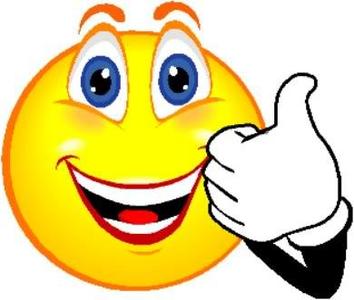 